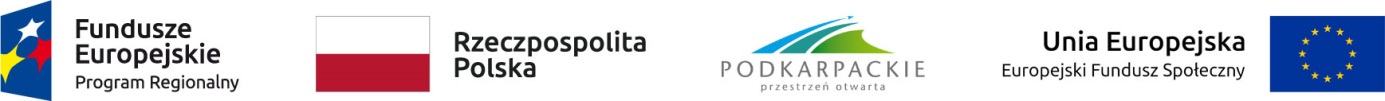 Załącznik nr 4 do Zarządzenia Nr 7/2021Marszałka Województwa Podkarpackiego z dnia 9 lutego 2021r.SPRAWOZDANIE OFERTOWEZapytanie ofertowe dot. Wyboru eksperta świadczącego usługi doradcze
i stanowiącego wsparcie eksperckie Rady Inwestycyjnej Województwa Podkarpackiego w zakresie instrumentów finansowych w ramach perspektywy 2014-2020 oraz 2021-2027 - sektor C. Przedsiębiorczość, zostało zamieszczone na stronie: https://bip.podkarpackie.pl/index.php/zamowienia-publiczne/ponizej-30-tys-euro/5958-wybor-eksperta-swiadczacego-uslugi-doradcze-i-stanowiacego-wsparcie-eksperckie-rady-inwestycyjnej-wojewodztwa-podkarpackiego-w-zakresie-instrumentow-finansowych-w-ramach-perspektywy-2014-2020-oraz-2021-2027-sektor-c-przedsiebiorczosc-2W odpowiedzi na upublicznione oraz dostarczone zapytanie ofertowe w terminie składania ofert, tj. do 9 czerwca 2022 r. o godzinie 15:30 złożone zostały następujące oferty:Za najkorzystniejszą uznano ofertę (nazwa firmy, siedziba firmy, uzasadnienie wyboru): Renata KonecznaUl. Przegon 14/130-209 Kraków Zamawiający dokonał wyboru najkorzystniejszej oferty w oparciu o dwa kryteria tj. wiedzy i doświadczenia (znaczenie kryterium 60%) oraz ceny (znaczenie kryterium 40%).Zatwierdzam wybór oferty: Lp.Oferta wykonawcy/dostawcy (nazwa wykonawcy/dostawcy)Data wpłynięcia oferty do Zamawiającego Kryterium (obligatoryjne): cena (brutto)Kryterium (nieobligatoryjne): ……………Podsumowanie1Justyna Pęk03.06.2022 r.300 zł brutto20,00 pkt39,51 pkt59,51 pkt2Renata Koneczna 08.06.2022 r.280 zł brutto21,42 pkt60,00 pkt81,42 pkt3Dorota Kundys 09.06.2022 r.150 zł brutto40,00 pkt21,95 pkt61,95 pktImię i nazwisko pracownika merytorycznego:Ewelina Jaszcz - Kucharska Data, czytelny podpis:13.06.2022 r.Ewelina Jaszcz-KucharskaImię i nazwisko Wnioskodawcy:Wojciech MagnowskiData, czytelny podpis:15.06.2022 r.Wojciech MagnowskiImię i nazwisko Beneficjenta lub Zamawiającego:Lesław MajkutData, czytelny podpis: 21.06.2022 r. Z up. Marszałka WojewództwaLesław MajkutSekretarz WojewództwaDyrektor Departamentu Organizacyjno-Prawnego